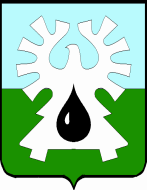 ГОРОДСКОЙ ОКРУГ УРАЙХанты-Мансийского автономного округа - ЮгрыАДМИНИСТРАЦИЯ ГОРОДА УРАЙПОСТАНОВЛЕНИЕот ______________ 	№ ________О внесении изменений в муниципальную программу «Развитие малого и среднего предпринимательства, потребительского рынка и сельскохозяйственных товаропроизводителей города Урай»В соответствии со статьей 179 Бюджетного кодекса Российской Федерации,  постановлением администрации города Урай от 25.06.2019 №1524 «О муниципальных программах муниципального образования городской округ город Урай:1. Внести изменения в муниципальную программу «Развитие малого и среднего предпринимательства, потребительского рынка и сельскохозяйственных товаропроизводителей города Урай», утвержденную постановлением администрации города Урай от 30.09.2020 №2366, согласно приложению.2. Опубликовать постановление в газете «Знамя» и разместить на официальном сайте органов местного самоуправления города Урай в информационно-телекоммуникационной сети «Интернет». 3. Контроль за выполнением постановления возложить на заместителя главы города Урай С.П. Новосёлову.Глава города Урай                                                                                               Т.Р. Закирзянов Изменения в муниципальную программу «Развитие малого и среднего предпринимательства, потребительского рынка и сельскохозяйственных товаропроизводителей города Урай» (далее – муниципальная программа)В Паспорте муниципальной программы:1.1. Строку 8 изложить в следующей редакции:«».1.2. Строку 9 изложить в следующей редакции:«»1.3.Строку 11 изложить в следующей редакции:«».2. В разделе 2 муниципальной программы:2.1. Подпункт 3 пункта 2.2  изложить в новой редакции:«3) Порядком предоставления субсидии на поддержку и развитие животноводства, утвержденным постановлением администрации города Урай.».2.2. Подпункт 1 пункта 2.15 изложить в новой редакции:«1) Порядком предоставления субсидии на поддержку и развитие животноводства, утвержденным постановлением администрации города Урай.».3. Таблицу 1 и примечания изложить в новой редакции:«Таблица 1Целевые показатели муниципальной программы*При расчете оценки эффективности реализации муниципальной программы по показателю 1 «Число субъектов малого и среднего предпринимательства в расчете на 10 тыс. человек населения» с учетом изменения источника информации, базовый показатель учитывается по фактическому значению за 2019 год (с прогнозом на 2020 г.).(1) Доклад главы города Урай о достигнутых показателях для оценки эффективности деятельности органов местного самоуправления городского округа город Урай.(2) Распоряжение Правительства Ханты-Мансийского автономного округа - Югры от 02.11.2018 №576-рп «О перечне приоритетных расходных обязательств муниципальных образований Ханты-Мансийского автономного округа - Югры, софинансируемых за счет средств бюджета Ханты-Мансийского автономного округа – Югры в 2019 году и плановом периоде 2020-2021 годов». (3) Постановление Правительства Ханты-Мансийского автономного округа - Югры от 05.10.2018 №336-п «О государственной программе Ханты-Мансийского автономного округа – Югры «Развитие экономического потенциала»;(4) Постановление Правительства Ханты-Мансийского автономного округа - Югры от 05.10.2018 №344-п «О государственной программе Ханты-Мансийского автономного округа - Югры «Развитие агропромышленного комплекса»;(5) Паспорт портфеля проектов «Малое и среднее предпринимательство и поддержка индивидуальной предпринимательской инициативы».».4. Таблицу 2 муниципальной программы изложить в новой редакции:«Таблица 2Распределение финансовых ресурсов муниципальной программы».5. Таблицу 3 муниципальной программы изложить в новой редакции: «Таблица 3Мероприятия, реализуемые на принципах проектного управления, направленные в том числе на исполнение национальных и федеральных проектов (программ) Российской Федерации».6. Таблицу приложения 1 к муниципальной программе дополнить строкой 9 следующего содержания:«»7. В приложении 2 к муниципальной программе:7.1. Строку 3.1 изложить в новой редакции:« ».7.2. Строки 3.4, 3.4.1, 3.4.2 изложить в новой редакции:«».8. Приложение 3 к муниципальной программе изложить в новой редакции:«Приложение 3 к муниципальной программе «Развитие малого исреднего предпринимательства, потребительского рынка исельскохозяйственных товаропроизводителей города Урай»Публичная декларация о результатах реализации мероприятий муниципальной программы «Развитие малого и среднего предпринимательства, потребительского рынка и сельскохозяйственных товаропроизводителей города Урай»».9. Приложение 7 к муниципальной программе признать утратившим силу.10. Дополнить приложением 8 к муниципальной программе следующего содержания:«Приложение 8 к муниципальной программе «Развитие малого исреднего предпринимательства, потребительского рынка исельскохозяйственных товаропроизводителей города Урай»Перечень предложений и инициатив граждан, направленных на достижение показателей национальных целей и социально-экономического развития города Урай».Приложение к постановлению администрации города Урай от ______________№_______8.Портфели проектов, проекты, направленные, в том числе на реализацию в городе Урай национальных проектов (программ) Российской Федерации, параметры их финансового обеспечения Портфель проектов «Малое и среднее предпринимательство и поддержка индивидуальной предпринимательской инициативы» - 5 807,8 тыс. руб.В том числе: 1) региональный проект «Акселерация субъектов малого и среднего предпринимательства» - 5 503,7 тыс. руб.2) региональный проект «Создание условий для легкого старта и комфортного ведения бизнеса»  - 304,1 тыс. руб.9.Целевые показатели муниципальной программы 1) увеличение числа субъектов малого и среднего предпринимательства в расчете на 10 тыс. человек населения с 346,3 единиц до 347,3 единиц;2) увеличение доли среднесписочной численности работников (без внешних совместителей) малых и средних предприятий в среднесписочной численности работников (без внешних совместителей) всех предприятий и организаций, с 16,2% до 17,2%;3) увеличение численности занятых в сфере малого и среднего предпринимательства, включая индивидуальных предпринимателей и самозанятых, с 3,6 тыс. человек до 4,3 тыс. человек;4) увеличение показателя обеспеченности торговыми площадями на 1000 жителей с 730,9 до 734,0 кв.м.;5) увеличение производства молока (в базисной жирности) по отношению к базовому показателю на начало реализации муниципальной программы  до 123,8%;6) увеличение поголовья животных и птицы у сельскохозяйственных товаропроизводителей  по отношению к базовому показателю на начало реализации муниципальной программы  до 109,3%;7) увеличение количества племенного маточного поголовья сельскохозяйственных животных с 341 головы до 394 голов;8) Доля сданных в аренду субъектам малого и среднего предпринимательства, организациям, образующим инфраструктуру поддержки субъектов малого и среднего предпринимательства, и самозанятым гражданам объектов недвижимого имущества, включенных в перечень муниципального имущества, предназначенный для поддержки субъектов малого и среднего предпринимательства и самозанятых граждан, в общем количестве объектов недвижимого имущества, включенных в указанный перечень, на уровне не менее 60% ежегодно;9) Увеличение количества объектов имущества в перечне муниципального имущества, предназначенном для поддержки субъектов малого и среднего предпринимательства и самозанятых граждан, на уровне не менее 10% ежегодно.11.Параметры финансового обеспечения муниципальной программы1. Источник финансового обеспечения муниципальной программы:- бюджет города Урай;- бюджет Ханты-Мансийского автономного округа – Югры.2. Для реализации муниципальной программы необходимо: 2021 год – 50 598,3 тыс.руб.; 2022 год – 47 909,9 тыс.руб.,2023 год – 41 798,0 тыс.руб.;2024 год – 45 886,3 тыс.руб.;2025 год – 21 967,3 тыс.руб.;2026 год – 21 967,3 тыс.руб.;2027 год – 21 967,3 тыс.руб.;2028 год – 21 967,3 тыс.руб.;2029 год – 21 967,3 тыс.руб.;2030 год – 21 967,3 тыс.руб. № п/пНаименование показателяЕд. изм.Базовый показатель на начало реализации муниципальной программы Значения показателя по годамЗначения показателя по годамЗначения показателя по годамЗначения показателя по годамЗначения показателя по годамЗначения показателя по годамЗначения показателя по годамЗначения показателя по годамЗначения показателя по годамЗначения показателя по годамЦелевое значение показателя на момент окончания муниципальной программы№ п/пНаименование показателяЕд. изм.Базовый показатель на начало реализации муниципальной программы 2021г.2022г.2023г.2024г.2025г.2026г.2027г.2028г.2029г.2030г.Целевое значение показателя на момент окончания муниципальной программы1.Число субъектов малого и среднего предпринимательства в расчете на 10 тыс. человек населения* (1) Ед.346,3313,5313,6313,7313,8315,0318,0325,0332,0339,0347,3347,32.Доля среднесписочной численности работников (без внешних совместителей) малых и средних предприятий в среднесписочной численности работников (без внешних совместителей) всех предприятий и организаций (2)%16,216,316,416,516,616,716,816,917,017,117,217,23.Численность занятых в сфере малого и среднего предпринимательства, включая индивидуальных предпринимателей и самозанятых (3) Тыс. человек3,63,73,94,04,14,14,14,14,14,14,34,34.Обеспеченность торговыми площадями на 1000 жителейкв. м.730,9731, 0731, 0731, 0732,0732,0732,0733,0733,0733,0734,0734,05.Увеличение производства молока (в базисной жирности) (4)%100,0103,3106,6110,3114,0117,8119,0120,1121,3122,6123,8123,86.Увеличение поголовья животных и птицы сельскохозяйственных товаропроизводителей%100,0101,3102,6103,9105,2106,6107,1107,7108,2108,8109,3109,37.Количество племенного  маточного поголовья сельскохозяйственных животныхголов3413493573663753843863883903923943948.Доля сданных в аренду субъектам малого и среднего предпринимательства, организациям, образующим инфраструктуру поддержки субъектов малого и среднего предпринимательства, и самозанятым гражданам объектов недвижимого имущества, включенных в перечень муниципального имущества, предназначенный для поддержки субъектов малого и среднего предпринимательства и самозанятых граждан, в общем количестве объектов недвижимого имущества, включенных в указанный перечень (5)%не менее 60не менее 60не менее 60не менее 60не менее 60не менее 60не менее 60не менее 60не менее 60не менее 60не менее 60не менее 609.Увеличение количества объектов имущества в перечне муниципального имущества, предназначенном для поддержки субъектов малого и среднего предпринимательства и самозанятых граждан (5)%не менее 10не менее 10не менее 10не менее 10не менее 10не менее 10не менее 10не менее 10не менее 10не менее 10не менее 10не менее 10Номер основного мероприятияОсновные мероприятия муниципальной программы (их взаимосвязь с целевыми показателями муниципальной программы)Ответственный исполнитель/соисполнительИсточники финансированияФинансовые затраты на реализацию (тыс.рублей)Финансовые затраты на реализацию (тыс.рублей)Финансовые затраты на реализацию (тыс.рублей)Финансовые затраты на реализацию (тыс.рублей)Финансовые затраты на реализацию (тыс.рублей)Финансовые затраты на реализацию (тыс.рублей)Финансовые затраты на реализацию (тыс.рублей)Финансовые затраты на реализацию (тыс.рублей)Финансовые затраты на реализацию (тыс.рублей)Финансовые затраты на реализацию (тыс.рублей)Финансовые затраты на реализацию (тыс.рублей)Финансовые затраты на реализацию (тыс.рублей)Номер основного мероприятияОсновные мероприятия муниципальной программы (их взаимосвязь с целевыми показателями муниципальной программы)Ответственный исполнитель/соисполнительИсточники финансированиявсегов том числе в том числе в том числе в том числе в том числе в том числе в том числе в том числе в том числе в том числе в том числе Номер основного мероприятияОсновные мероприятия муниципальной программы (их взаимосвязь с целевыми показателями муниципальной программы)Ответственный исполнитель/соисполнительИсточники финансированиявсего2021 г.2022 г.2023 г.2024 г.2025 г.2026 г.2027 г.2028 г.2029 г.2029 г.2030 г.12345678910111213141415Подпрограмма 1 «Развитие малого и среднего предпринимательства»Подпрограмма 1 «Развитие малого и среднего предпринимательства»Подпрограмма 1 «Развитие малого и среднего предпринимательства»Подпрограмма 1 «Развитие малого и среднего предпринимательства»Подпрограмма 1 «Развитие малого и среднего предпринимательства»Подпрограмма 1 «Развитие малого и среднего предпринимательства»Подпрограмма 1 «Развитие малого и среднего предпринимательства»Подпрограмма 1 «Развитие малого и среднего предпринимательства»Подпрограмма 1 «Развитие малого и среднего предпринимательства»Подпрограмма 1 «Развитие малого и среднего предпринимательства»Подпрограмма 1 «Развитие малого и среднего предпринимательства»Подпрограмма 1 «Развитие малого и среднего предпринимательства»Подпрограмма 1 «Развитие малого и среднего предпринимательства»Подпрограмма 1 «Развитие малого и среднего предпринимательства»Подпрограмма 1 «Развитие малого и среднего предпринимательства»Подпрограмма 1 «Развитие малого и среднего предпринимательства»1.1.Реализация основного мероприятия «Региональный проект «Акселерация субъектов малого и среднего предпринимательства»Управление экономического развития администрации города Урайвсего5 503,72 842,22 661,50000000001.1.(1,2,3) Управление экономического развития администрации города Урайфедеральный бюджет0000000000001.1.Управление экономического развития администрации города Урайбюджет Ханты-Мансийского автономного округа - Югры5 228,52 700,12 528,40000000001.1.Управление экономического развития администрации города Урайместный бюджет275,2142,1133,10000000001.1.Управление экономического развития администрации города Урайиные источники финансирования0000000000001.2.Реализация основного мероприятия «Региональный проект «Создание условий для легкого старта и комфортного ведения бизнеса»(1,2,3) Управление экономического развития администрации города Урайвсего26 405,30304,1004 350,204 350,24 350,24 350,24 350,24 350,24 350,21.2.Реализация основного мероприятия «Региональный проект «Создание условий для легкого старта и комфортного ведения бизнеса»(1,2,3) Управление экономического развития администрации города Урайфедеральный бюджет0000000000001.2.Реализация основного мероприятия «Региональный проект «Создание условий для легкого старта и комфортного ведения бизнеса»(1,2,3) Управление экономического развития администрации города Урайбюджет Ханты-Мансийского автономного округа - Югры24 302,10288,9004 002,24 002,24 002,24 002,24 002,24 002,24 002,21.2.Реализация основного мероприятия «Региональный проект «Создание условий для легкого старта и комфортного ведения бизнеса»(1,2,3) Управление экономического развития администрации города Урайместный бюджет2 103,2015,200348,0348,0348,0348,0348,0348,0348,01.2.Реализация основного мероприятия «Региональный проект «Создание условий для легкого старта и комфортного ведения бизнеса»(1,2,3) Управление экономического развития администрации города Урайиные источники финансирования0000000000001.3.Предоставление информационной и консультационной поддержки (1,2) Управление экономического развития администрации города УрайБез финансирования------------1.4Предоставление имущественной поддержки (1,2,8) Органы администрации города Урай: комитет по управлению муниципальным имуществом администрации города УрайБез финансирования------------Итого по подпрограмме 1:Итого по подпрограмме 1:всего31 909,02 842,22 965,6004 350,24 350,24 350,24 350,24 350,24 350,24 350,2Итого по подпрограмме 1:Итого по подпрограмме 1:федеральный бюджет000000000000Итого по подпрограмме 1:Итого по подпрограмме 1:бюджет Ханты-Мансийского автономного округа - Югры29 530,62 700,12 817,3004 002,24 002,24 002,24 002,24 002,24 002,24 002,2Итого по подпрограмме 1:Итого по подпрограмме 1:местный бюджет2 378,4142,1148,300348,0348,0348,0348,0348,0348,0348,0Итого по подпрограмме 1:Итого по подпрограмме 1:иные источники финансирования000000000000Подпрограмма 2  «Развитие потребительского рынка»Подпрограмма 2  «Развитие потребительского рынка»Подпрограмма 2  «Развитие потребительского рынка»Подпрограмма 2  «Развитие потребительского рынка»Подпрограмма 2  «Развитие потребительского рынка»Подпрограмма 2  «Развитие потребительского рынка»Подпрограмма 2  «Развитие потребительского рынка»Подпрограмма 2  «Развитие потребительского рынка»Подпрограмма 2  «Развитие потребительского рынка»Подпрограмма 2  «Развитие потребительского рынка»Подпрограмма 2  «Развитие потребительского рынка»Подпрограмма 2  «Развитие потребительского рынка»Подпрограмма 2  «Развитие потребительского рынка»Подпрограмма 2  «Развитие потребительского рынка»Подпрограмма 2  «Развитие потребительского рынка»Подпрограмма 2  «Развитие потребительского рынка»2.1.Разработка и утверждение схем размещения нестационарных торговых объектов (4)Управление экономического развития администрации города Урай; МКУ «УГЗиП г.Урай»Без финансирования------------2.2.Осуществление мониторинга состояния потребительского рынка на территории города Урай. Формирование и сопровождение торгового реестра объектов торговли, реестра розничных рынков (4) Управление экономического развития администрации города УрайБез финансирования------------2.3.Организация выставочно-ярмарочных мероприятий в сфере потребительского рынка (4)Управление экономического развития администрации города Урайвсего527,0142,7128,1128,1128,100000002.3.Организация выставочно-ярмарочных мероприятий в сфере потребительского рынка (4)Управление экономического развития администрации города Урайфедеральный бюджет0000000000002.3.Организация выставочно-ярмарочных мероприятий в сфере потребительского рынка (4)Управление экономического развития администрации города Урайбюджет Ханты-Мансийского автономного округа - Югры0000000000002.3.Организация выставочно-ярмарочных мероприятий в сфере потребительского рынка (4)Управление экономического развития администрации города Урайместный бюджет527,0142,7128,1128,1128,100000002.3.Организация выставочно-ярмарочных мероприятий в сфере потребительского рынка (4)Управление экономического развития администрации города Урайиные источники финансирования000000000000ИТОГО по подпрограмме 2:ИТОГО по подпрограмме 2:всего527,0142,7128,1128,1128,10000000ИТОГО по подпрограмме 2:ИТОГО по подпрограмме 2:федеральный бюджет000000000000ИТОГО по подпрограмме 2:ИТОГО по подпрограмме 2:бюджет Ханты-Мансийского автономного округа - Югры000000000000ИТОГО по подпрограмме 2:ИТОГО по подпрограмме 2:местный бюджет527,0142,7128,1128,1128,10000000ИТОГО по подпрограмме 2:ИТОГО по подпрограмме 2:иные источники финансирования000000000000Подпрограмма 3 «Развитие сельскохозяйственных товаропроизводителей»Подпрограмма 3 «Развитие сельскохозяйственных товаропроизводителей»Подпрограмма 3 «Развитие сельскохозяйственных товаропроизводителей»Подпрограмма 3 «Развитие сельскохозяйственных товаропроизводителей»Подпрограмма 3 «Развитие сельскохозяйственных товаропроизводителей»Подпрограмма 3 «Развитие сельскохозяйственных товаропроизводителей»Подпрограмма 3 «Развитие сельскохозяйственных товаропроизводителей»Подпрограмма 3 «Развитие сельскохозяйственных товаропроизводителей»Подпрограмма 3 «Развитие сельскохозяйственных товаропроизводителей»Подпрограмма 3 «Развитие сельскохозяйственных товаропроизводителей»Подпрограмма 3 «Развитие сельскохозяйственных товаропроизводителей»Подпрограмма 3 «Развитие сельскохозяйственных товаропроизводителей»Подпрограмма 3 «Развитие сельскохозяйственных товаропроизводителей»Подпрограмма 3 «Развитие сельскохозяйственных товаропроизводителей»Подпрограмма 3 «Развитие сельскохозяйственных товаропроизводителей»Подпрограмма 3 «Развитие сельскохозяйственных товаропроизводителей»3.1.Предоставление финансовой поддержки в форме субсидии сельскохозяйственным товаропроизводителям  (5,6,7)Управление экономического развития администрации города Урайвсего400,040,040,040,040,040,040,040,040,040,040,040,03.1.Предоставление финансовой поддержки в форме субсидии сельскохозяйственным товаропроизводителям  (5,6,7)Управление экономического развития администрации города Урайфедеральный бюджет0000000000003.1.Предоставление финансовой поддержки в форме субсидии сельскохозяйственным товаропроизводителям  (5,6,7)Управление экономического развития администрации города Урайбюджет Ханты-Мансийского автономного округа - Югры0000000000003.1.Предоставление финансовой поддержки в форме субсидии сельскохозяйственным товаропроизводителям  (5,6,7)Управление экономического развития администрации города Урайместный бюджет400,040,040,040,040,040,040,040,040,040,040,040,03.1.Предоставление финансовой поддержки в форме субсидии сельскохозяйственным товаропроизводителям  (5,6,7)Управление экономического развития администрации города Урайиные источники финансирования0000000000003.2.Предоставление земельных участков для разведения сельскохозяйственных животных и птицы (5,6,7)Органы администрации города Урай:комитет по управлению муниципальным имуществом администрации города Урай; МКУ «УГЗиП г.Урай»Без финансирования------------3.3.Создание условий для развития сельскохозяйственных товаропроизводителей, в том числе оказание методической, консультационной помощи, в организации участия местных сельскохозяйственных товаропроизводителей в выставочно-ярмарочных мероприятиях и т.д.  (5,6,7)Управление экономического развития администрации города Урай; органы администрации города Урай: пресс-служба администрации города УрайБез финансирования------------3.4.Осуществление переданного отдельного государственного полномочия по поддержке сельскохозяйственного производства и деятельности по заготовке и переработке дикоросов (за исключением мероприятий, предусмотренных федеральными целевыми программами), в т.ч.: (5,6,7)Управление экономического развития администрации города УрайВсего285 160,347 573,444 776,241 629,945 718,217 577,117 577,117 577,117 577,117 577,117 577,117 577,13.4.Осуществление переданного отдельного государственного полномочия по поддержке сельскохозяйственного производства и деятельности по заготовке и переработке дикоросов (за исключением мероприятий, предусмотренных федеральными целевыми программами), в т.ч.: (5,6,7)Управление экономического развития администрации города Урайфедеральный бюджет0000000000003.4.Осуществление переданного отдельного государственного полномочия по поддержке сельскохозяйственного производства и деятельности по заготовке и переработке дикоросов (за исключением мероприятий, предусмотренных федеральными целевыми программами), в т.ч.: (5,6,7)Управление экономического развития администрации города Урайбюджет Ханты-Мансийского автономного округа - Югры285 160,347 573,444 776,241 629,945 718,217 577,117 577,117 577,117 577,117 577,117 577,117 577,13.4.Осуществление переданного отдельного государственного полномочия по поддержке сельскохозяйственного производства и деятельности по заготовке и переработке дикоросов (за исключением мероприятий, предусмотренных федеральными целевыми программами), в т.ч.: (5,6,7)Управление экономического развития администрации города Урайместный бюджет0000000000003.4.Осуществление переданного отдельного государственного полномочия по поддержке сельскохозяйственного производства и деятельности по заготовке и переработке дикоросов (за исключением мероприятий, предусмотренных федеральными целевыми программами), в т.ч.: (5,6,7)Управление экономического развития администрации города Урайиные источники финансирования0000000000003.4.1Государственная поддержка производства и реализации продукции животноводства (5,6,7)Управление экономического развития администрации города УрайВсего231 403,642 786,435 718,235 718,235 718,213 577,113 577,113 577,113 577,113 577,113 577,113 577,13.4.1Государственная поддержка производства и реализации продукции животноводства (5,6,7)Управление экономического развития администрации города Урайфедеральный бюджет0000000000003.4.1Государственная поддержка производства и реализации продукции животноводства (5,6,7)Управление экономического развития администрации города Урайбюджет Ханты-Мансийского автономного округа – Югры231 403,642 786,435 718,235 718,235 718,213 577,113 577,113 577,113 577,113 577,113 577,113 577,13.4.1Государственная поддержка производства и реализации продукции животноводства (5,6,7)Управление экономического развития администрации города Урайместный бюджет0000000000003.4.1Государственная поддержка производства и реализации продукции животноводства (5,6,7)Управление экономического развития администрации города Урайиные источники финансирования0000000000003.4.2 Государственная поддержка малых форм хозяйствования, модернизации объектов агропромышленного комплекса, приобретения техники, оборудования (5,6,7)Управление экономического развития администрации города УрайВсего53 756,74 787,09 058,05 911,710 000,04 000,04 000,04 000,04 000,04 000,04 000,04 000,03.4.2 Государственная поддержка малых форм хозяйствования, модернизации объектов агропромышленного комплекса, приобретения техники, оборудования (5,6,7)Управление экономического развития администрации города Урайфедеральный бюджет0000000000003.4.2 Государственная поддержка малых форм хозяйствования, модернизации объектов агропромышленного комплекса, приобретения техники, оборудования (5,6,7)Управление экономического развития администрации города Урайбюджет Ханты-Мансийского автономного округа – Югры53 756,74 787,09 058,05 911,710 000,04 000,04 000,04 000,04 000,04 000,04 000,04 000,03.4.2 Государственная поддержка малых форм хозяйствования, модернизации объектов агропромышленного комплекса, приобретения техники, оборудования (5,6,7)Управление экономического развития администрации города Урайместный бюджет0000000000003.4.2 Государственная поддержка малых форм хозяйствования, модернизации объектов агропромышленного комплекса, приобретения техники, оборудования (5,6,7)Управление экономического развития администрации города Урайиные источники финансирования000000000000ИТОГО по подпрограмме 3:ИТОГО по подпрограмме 3:всего285 560,347 613,444 816,241 669,945 758,217 617,117 617,117 617,117 617,117 617,117 617,117 617,1ИТОГО по подпрограмме 3:ИТОГО по подпрограмме 3:федеральный бюджет000000000000ИТОГО по подпрограмме 3:ИТОГО по подпрограмме 3:бюджет Ханты-Мансийского автономного округа - Югры285 160,347 573,444 776,241 629,945 718,217 577,117 577,117 577,117 577,117 577,117 577,117 577,1ИТОГО по подпрограмме 3:ИТОГО по подпрограмме 3:местный бюджет400,040,040,040,040,040,040,040,040,040,040,040,0ИТОГО по подпрограмме 3:ИТОГО по подпрограмме 3:иные источники финансирования000000000000Всего по муниципальной программе: Всего по муниципальной программе: всего317 996,350 598,347 909,941 798,045 886,321 967,321 967,321 967,321 967,321 967,321 967,321 967,3Всего по муниципальной программе: Всего по муниципальной программе: федеральный бюджет000000000000Всего по муниципальной программе: Всего по муниципальной программе: бюджет Ханты-Мансийского автономного округа - Югры314 690,950 273,547 593,541 629,945 718,221 579,321 579,321 579,321 579,321 579,321 579,321 579,3Всего по муниципальной программе: Всего по муниципальной программе: местный бюджет3 305,4324,8316,4168,1168,1388,0388,0388,0388,0388,0388,0388,0Всего по муниципальной программе: Всего по муниципальной программе: иные источники финансирования000000000000Инвестиции в объекты муниципальной собственностиИнвестиции в объекты муниципальной собственностиИнвестиции в объекты муниципальной собственностивсего000000000000Инвестиции в объекты муниципальной собственностиИнвестиции в объекты муниципальной собственностиИнвестиции в объекты муниципальной собственностифедеральный бюджет000000000000Инвестиции в объекты муниципальной собственностиИнвестиции в объекты муниципальной собственностиИнвестиции в объекты муниципальной собственностибюджет Ханты-Мансийского автономного округа - Югры000000000000Инвестиции в объекты муниципальной собственностиИнвестиции в объекты муниципальной собственностиИнвестиции в объекты муниципальной собственностиместный бюджет000000000000Инвестиции в объекты муниципальной собственностиИнвестиции в объекты муниципальной собственностиИнвестиции в объекты муниципальной собственностииные источники финансирования000000000000Прочие расходы  Прочие расходы  Прочие расходы  всего317 996,350 598,347 909,941 798,045 886,321 967,321 967,321 967,321 967,321 967,321 967,321 967,3Прочие расходы  Прочие расходы  Прочие расходы  федеральный бюджет000000000000Прочие расходы  Прочие расходы  Прочие расходы  бюджет Ханты-Мансийского автономного округа - Югры314 690,950 273,547 593,541 629,945 718,221 579,321 579,321 579,321 579,321 579,321 579,321 579,3Прочие расходы  Прочие расходы  Прочие расходы  местный бюджет3 305,4324,8316,4168,1168,1388,0388,0388,0388,0388,0388,0388,0Прочие расходы  Прочие расходы  Прочие расходы  иные источники финансирования000000000000В том числе:В том числе:В том числе:В том числе:В том числе:В том числе:Ответственный исполнитель (управление экономического развития администрации города Урай)  Ответственный исполнитель (управление экономического развития администрации города Урай)  Ответственный исполнитель (управление экономического развития администрации города Урай)  всего317 996,350 598,347 909,941 798,045 886,321 967,321 967,321 967,321 967,321 967,321 967,321 967,3Ответственный исполнитель (управление экономического развития администрации города Урай)  Ответственный исполнитель (управление экономического развития администрации города Урай)  Ответственный исполнитель (управление экономического развития администрации города Урай)  федеральный бюджет000000000000Ответственный исполнитель (управление экономического развития администрации города Урай)  Ответственный исполнитель (управление экономического развития администрации города Урай)  Ответственный исполнитель (управление экономического развития администрации города Урай)  бюджет Ханты-Мансийского автономного округа - Югры314 690,950 273,547 593,541 629,945 718,221 579,321 579,321 579,321 579,321 579,321 579,321 579,3Ответственный исполнитель (управление экономического развития администрации города Урай)  Ответственный исполнитель (управление экономического развития администрации города Урай)  Ответственный исполнитель (управление экономического развития администрации города Урай)  местный бюджет3 305,4324,8316,4168,1168,1388,0388,0388,0388,0388,0388,0388,0Ответственный исполнитель (управление экономического развития администрации города Урай)  Ответственный исполнитель (управление экономического развития администрации города Урай)  Ответственный исполнитель (управление экономического развития администрации города Урай)  иные источники финансирования000000000000Соисполнитель 1Соисполнитель 1Соисполнитель 1всего000000000000(Органы администрации города Урай:  комитет по управлению муниципальным имуществом администрации города Урай;  управление по культуре и социальным вопросам администрации города Урай;  пресс-служба администрации города Урай)(Органы администрации города Урай:  комитет по управлению муниципальным имуществом администрации города Урай;  управление по культуре и социальным вопросам администрации города Урай;  пресс-служба администрации города Урай)(Органы администрации города Урай:  комитет по управлению муниципальным имуществом администрации города Урай;  управление по культуре и социальным вопросам администрации города Урай;  пресс-служба администрации города Урай)федеральный бюджет000000000000(Органы администрации города Урай:  комитет по управлению муниципальным имуществом администрации города Урай;  управление по культуре и социальным вопросам администрации города Урай;  пресс-служба администрации города Урай)(Органы администрации города Урай:  комитет по управлению муниципальным имуществом администрации города Урай;  управление по культуре и социальным вопросам администрации города Урай;  пресс-служба администрации города Урай)(Органы администрации города Урай:  комитет по управлению муниципальным имуществом администрации города Урай;  управление по культуре и социальным вопросам администрации города Урай;  пресс-служба администрации города Урай)бюджет Ханты-Мансийского автономного округа - Югры000000000000(Органы администрации города Урай:  комитет по управлению муниципальным имуществом администрации города Урай;  управление по культуре и социальным вопросам администрации города Урай;  пресс-служба администрации города Урай)(Органы администрации города Урай:  комитет по управлению муниципальным имуществом администрации города Урай;  управление по культуре и социальным вопросам администрации города Урай;  пресс-служба администрации города Урай)(Органы администрации города Урай:  комитет по управлению муниципальным имуществом администрации города Урай;  управление по культуре и социальным вопросам администрации города Урай;  пресс-служба администрации города Урай)местный бюджет000000000000(Органы администрации города Урай:  комитет по управлению муниципальным имуществом администрации города Урай;  управление по культуре и социальным вопросам администрации города Урай;  пресс-служба администрации города Урай)(Органы администрации города Урай:  комитет по управлению муниципальным имуществом администрации города Урай;  управление по культуре и социальным вопросам администрации города Урай;  пресс-служба администрации города Урай)(Органы администрации города Урай:  комитет по управлению муниципальным имуществом администрации города Урай;  управление по культуре и социальным вопросам администрации города Урай;  пресс-служба администрации города Урай)иные источники финансирования000000000000Соисполнитель 2 Соисполнитель 2 Соисполнитель 2 всего000000000000(МКУ «УГЗиП г.Урай») (МКУ «УГЗиП г.Урай») (МКУ «УГЗиП г.Урай») федеральный бюджет000000000000(МКУ «УГЗиП г.Урай») (МКУ «УГЗиП г.Урай») (МКУ «УГЗиП г.Урай») бюджет Ханты-Мансийского автономного округа - Югры000000000000(МКУ «УГЗиП г.Урай») (МКУ «УГЗиП г.Урай») (МКУ «УГЗиП г.Урай») местный бюджет000000000000(МКУ «УГЗиП г.Урай») (МКУ «УГЗиП г.Урай») (МКУ «УГЗиП г.Урай») иные источники финансирования000000000000Соисполнитель 3 Соисполнитель 3 Соисполнитель 3 всего000000000000(Управление образования и молодежной политики администрации города Урай)(Управление образования и молодежной политики администрации города Урай)(Управление образования и молодежной политики администрации города Урай)федеральный бюджет000000000000(Управление образования и молодежной политики администрации города Урай)(Управление образования и молодежной политики администрации города Урай)(Управление образования и молодежной политики администрации города Урай)бюджет Ханты-Мансийского автономного округа - Югры000000000000(Управление образования и молодежной политики администрации города Урай)(Управление образования и молодежной политики администрации города Урай)(Управление образования и молодежной политики администрации города Урай)местный бюджет000000000000(Управление образования и молодежной политики администрации города Урай)(Управление образования и молодежной политики администрации города Урай)(Управление образования и молодежной политики администрации города Урай)иные источники финансирования000000000000№ п/пНаименование портфеля проектов, проектаНаименование портфеля проектов, проектаНаименование портфеля проектов, проектаНаименование портфеля проектов, проектаНаименование проекта или мероприятияНаименование проекта или мероприятияНаименование проекта или мероприятияНомер основного мероприятияНомер основного мероприятияЦелиСрок реализацииИсточники финансированияПараметры финансового обеспечения, тыс. рублейПараметры финансового обеспечения, тыс. рублейПараметры финансового обеспечения, тыс. рублейПараметры финансового обеспечения, тыс. рублейПараметры финансового обеспечения, тыс. рублейПараметры финансового обеспечения, тыс. рублейПараметры финансового обеспечения, тыс. рублейПараметры финансового обеспечения, тыс. рублейПараметры финансового обеспечения, тыс. рублейПараметры финансового обеспечения, тыс. рублейПараметры финансового обеспечения, тыс. рублейПараметры финансового обеспечения, тыс. рублейПараметры финансового обеспечения, тыс. рублейПараметры финансового обеспечения, тыс. рублейПараметры финансового обеспечения, тыс. рублейПараметры финансового обеспечения, тыс. рублейПараметры финансового обеспечения, тыс. рублейПараметры финансового обеспечения, тыс. рублей№ п/пНаименование портфеля проектов, проектаНаименование портфеля проектов, проектаНаименование портфеля проектов, проектаНаименование портфеля проектов, проектаНаименование проекта или мероприятияНаименование проекта или мероприятияНаименование проекта или мероприятияНомер основного мероприятияНомер основного мероприятияЦелиСрок реализацииИсточники финансированиявсеговсего2021г.2021г.2022г.2022г.2022г.2023г.2024г.2024г.2025г.2025г.2026г.2026г.2027г.2028г.2029г.2030г.122223334456788991010101112121313141415161718Раздел 1. Портфели проектов, основанные на национальных и федеральных проектах Российской ФедерацииРаздел 1. Портфели проектов, основанные на национальных и федеральных проектах Российской ФедерацииРаздел 1. Портфели проектов, основанные на национальных и федеральных проектах Российской ФедерацииРаздел 1. Портфели проектов, основанные на национальных и федеральных проектах Российской ФедерацииРаздел 1. Портфели проектов, основанные на национальных и федеральных проектах Российской ФедерацииРаздел 1. Портфели проектов, основанные на национальных и федеральных проектах Российской ФедерацииРаздел 1. Портфели проектов, основанные на национальных и федеральных проектах Российской ФедерацииРаздел 1. Портфели проектов, основанные на национальных и федеральных проектах Российской ФедерацииРаздел 1. Портфели проектов, основанные на национальных и федеральных проектах Российской ФедерацииРаздел 1. Портфели проектов, основанные на национальных и федеральных проектах Российской ФедерацииРаздел 1. Портфели проектов, основанные на национальных и федеральных проектах Российской ФедерацииРаздел 1. Портфели проектов, основанные на национальных и федеральных проектах Российской ФедерацииРаздел 1. Портфели проектов, основанные на национальных и федеральных проектах Российской ФедерацииРаздел 1. Портфели проектов, основанные на национальных и федеральных проектах Российской ФедерацииРаздел 1. Портфели проектов, основанные на национальных и федеральных проектах Российской ФедерацииРаздел 1. Портфели проектов, основанные на национальных и федеральных проектах Российской ФедерацииРаздел 1. Портфели проектов, основанные на национальных и федеральных проектах Российской ФедерацииРаздел 1. Портфели проектов, основанные на национальных и федеральных проектах Российской ФедерацииРаздел 1. Портфели проектов, основанные на национальных и федеральных проектах Российской ФедерацииРаздел 1. Портфели проектов, основанные на национальных и федеральных проектах Российской ФедерацииРаздел 1. Портфели проектов, основанные на национальных и федеральных проектах Российской ФедерацииРаздел 1. Портфели проектов, основанные на национальных и федеральных проектах Российской ФедерацииРаздел 1. Портфели проектов, основанные на национальных и федеральных проектах Российской ФедерацииРаздел 1. Портфели проектов, основанные на национальных и федеральных проектах Российской ФедерацииРаздел 1. Портфели проектов, основанные на национальных и федеральных проектах Российской ФедерацииРаздел 1. Портфели проектов, основанные на национальных и федеральных проектах Российской ФедерацииРаздел 1. Портфели проектов, основанные на национальных и федеральных проектах Российской ФедерацииРаздел 1. Портфели проектов, основанные на национальных и федеральных проектах Российской ФедерацииРаздел 1. Портфели проектов, основанные на национальных и федеральных проектах Российской ФедерацииРаздел 1. Портфели проектов, основанные на национальных и федеральных проектах Российской ФедерацииРаздел 1. Портфели проектов, основанные на национальных и федеральных проектах Российской Федерации1Портфель проектов «Малое и среднее предпринимательство и поддержка индивидуальной предпринимательской инициативы»Портфель проектов «Малое и среднее предпринимательство и поддержка индивидуальной предпринимательской инициативы»Портфель проектов «Малое и среднее предпринимательство и поддержка индивидуальной предпринимательской инициативы»Портфель проектов «Малое и среднее предпринимательство и поддержка индивидуальной предпринимательской инициативы»Региональный проект «Акселерация субъектов малого и среднего предпринимательства» (1,2,3)Региональный проект «Акселерация субъектов малого и среднего предпринимательства» (1,2,3)Региональный проект «Акселерация субъектов малого и среднего предпринимательства» (1,2,3)1.1.1.1.Поддержка субъектов МСП, осуществляющих приоритетные виды деятельности.2021-2024всего5 503,75 503,72 842,22 842,22 661,52 661,50000000000001Портфель проектов «Малое и среднее предпринимательство и поддержка индивидуальной предпринимательской инициативы»Портфель проектов «Малое и среднее предпринимательство и поддержка индивидуальной предпринимательской инициативы»Портфель проектов «Малое и среднее предпринимательство и поддержка индивидуальной предпринимательской инициативы»Портфель проектов «Малое и среднее предпринимательство и поддержка индивидуальной предпринимательской инициативы»Региональный проект «Акселерация субъектов малого и среднего предпринимательства» (1,2,3)Региональный проект «Акселерация субъектов малого и среднего предпринимательства» (1,2,3)Региональный проект «Акселерация субъектов малого и среднего предпринимательства» (1,2,3)1.1.1.1.Поддержка субъектов МСП, осуществляющих приоритетные виды деятельности.2021-2024федеральный бюджет0000000000000000001Портфель проектов «Малое и среднее предпринимательство и поддержка индивидуальной предпринимательской инициативы»Портфель проектов «Малое и среднее предпринимательство и поддержка индивидуальной предпринимательской инициативы»Портфель проектов «Малое и среднее предпринимательство и поддержка индивидуальной предпринимательской инициативы»Портфель проектов «Малое и среднее предпринимательство и поддержка индивидуальной предпринимательской инициативы»Региональный проект «Акселерация субъектов малого и среднего предпринимательства» (1,2,3)Региональный проект «Акселерация субъектов малого и среднего предпринимательства» (1,2,3)Региональный проект «Акселерация субъектов малого и среднего предпринимательства» (1,2,3)1.1.1.1.Поддержка субъектов МСП, осуществляющих приоритетные виды деятельности.2021-2024бюджет Ханты-Мансийского автономного округа - Югры5 228,55 228,52 700,12 700,12 528,42 528,40000000000001Портфель проектов «Малое и среднее предпринимательство и поддержка индивидуальной предпринимательской инициативы»Портфель проектов «Малое и среднее предпринимательство и поддержка индивидуальной предпринимательской инициативы»Портфель проектов «Малое и среднее предпринимательство и поддержка индивидуальной предпринимательской инициативы»Портфель проектов «Малое и среднее предпринимательство и поддержка индивидуальной предпринимательской инициативы»Региональный проект «Акселерация субъектов малого и среднего предпринимательства» (1,2,3)Региональный проект «Акселерация субъектов малого и среднего предпринимательства» (1,2,3)Региональный проект «Акселерация субъектов малого и среднего предпринимательства» (1,2,3)1.1.1.1.Поддержка субъектов МСП, осуществляющих приоритетные виды деятельности.2021-2024местный бюджет275,2275,2142,1142,1133,1133,10000000000001Портфель проектов «Малое и среднее предпринимательство и поддержка индивидуальной предпринимательской инициативы»Портфель проектов «Малое и среднее предпринимательство и поддержка индивидуальной предпринимательской инициативы»Портфель проектов «Малое и среднее предпринимательство и поддержка индивидуальной предпринимательской инициативы»Портфель проектов «Малое и среднее предпринимательство и поддержка индивидуальной предпринимательской инициативы»Региональный проект «Акселерация субъектов малого и среднего предпринимательства» (1,2,3)Региональный проект «Акселерация субъектов малого и среднего предпринимательства» (1,2,3)Региональный проект «Акселерация субъектов малого и среднего предпринимательства» (1,2,3)1.1.1.1.Поддержка субъектов МСП, осуществляющих приоритетные виды деятельности.2021-2024иные источники финансирования0000000000000000001Портфель проектов «Малое и среднее предпринимательство и поддержка индивидуальной предпринимательской инициативы»Портфель проектов «Малое и среднее предпринимательство и поддержка индивидуальной предпринимательской инициативы»Портфель проектов «Малое и среднее предпринимательство и поддержка индивидуальной предпринимательской инициативы»Портфель проектов «Малое и среднее предпринимательство и поддержка индивидуальной предпринимательской инициативы»Региональный проект «Создание условий для легкого старта и комфортного ведения бизнеса» (1,2,3)Региональный проект «Создание условий для легкого старта и комфортного ведения бизнеса» (1,2,3)Региональный проект «Создание условий для легкого старта и комфортного ведения бизнеса» (1,2,3)1.2.1.2.Поддержка субъектов МСП, осуществляющих приоритетные виды деятельности.2021-2024всего304,1304,100304,1304,10000000000001Портфель проектов «Малое и среднее предпринимательство и поддержка индивидуальной предпринимательской инициативы»Портфель проектов «Малое и среднее предпринимательство и поддержка индивидуальной предпринимательской инициативы»Портфель проектов «Малое и среднее предпринимательство и поддержка индивидуальной предпринимательской инициативы»Портфель проектов «Малое и среднее предпринимательство и поддержка индивидуальной предпринимательской инициативы»федеральный бюджет0000000000000000001Портфель проектов «Малое и среднее предпринимательство и поддержка индивидуальной предпринимательской инициативы»Портфель проектов «Малое и среднее предпринимательство и поддержка индивидуальной предпринимательской инициативы»Портфель проектов «Малое и среднее предпринимательство и поддержка индивидуальной предпринимательской инициативы»Портфель проектов «Малое и среднее предпринимательство и поддержка индивидуальной предпринимательской инициативы»бюджет Ханты-Мансийского автономного округа - Югры288,9288,900288,9288,90000000000001Портфель проектов «Малое и среднее предпринимательство и поддержка индивидуальной предпринимательской инициативы»Портфель проектов «Малое и среднее предпринимательство и поддержка индивидуальной предпринимательской инициативы»Портфель проектов «Малое и среднее предпринимательство и поддержка индивидуальной предпринимательской инициативы»Портфель проектов «Малое и среднее предпринимательство и поддержка индивидуальной предпринимательской инициативы»местный бюджет15,215,20015,215,20000000000001Портфель проектов «Малое и среднее предпринимательство и поддержка индивидуальной предпринимательской инициативы»Портфель проектов «Малое и среднее предпринимательство и поддержка индивидуальной предпринимательской инициативы»Портфель проектов «Малое и среднее предпринимательство и поддержка индивидуальной предпринимательской инициативы»Портфель проектов «Малое и среднее предпринимательство и поддержка индивидуальной предпринимательской инициативы»иные источники финансирования0000000000000000001Портфель проектов «Малое и среднее предпринимательство и поддержка индивидуальной предпринимательской инициативы»Портфель проектов «Малое и среднее предпринимательство и поддержка индивидуальной предпринимательской инициативы»Портфель проектов «Малое и среднее предпринимательство и поддержка индивидуальной предпринимательской инициативы»Портфель проектов «Малое и среднее предпринимательство и поддержка индивидуальной предпринимательской инициативы»Итого по портфелю проектов 1Итого по портфелю проектов 1Итого по портфелю проектов 1Итого по портфелю проектов 1Итого по портфелю проектов 1Итого по портфелю проектов 1Итого по портфелю проектов 1всего5 807,85 807,82 842,22 842,22 965,62 965,60000000000001Портфель проектов «Малое и среднее предпринимательство и поддержка индивидуальной предпринимательской инициативы»Портфель проектов «Малое и среднее предпринимательство и поддержка индивидуальной предпринимательской инициативы»Портфель проектов «Малое и среднее предпринимательство и поддержка индивидуальной предпринимательской инициативы»Портфель проектов «Малое и среднее предпринимательство и поддержка индивидуальной предпринимательской инициативы»Итого по портфелю проектов 1Итого по портфелю проектов 1Итого по портфелю проектов 1Итого по портфелю проектов 1Итого по портфелю проектов 1Итого по портфелю проектов 1Итого по портфелю проектов 1федеральный бюджет0000000000000000001Портфель проектов «Малое и среднее предпринимательство и поддержка индивидуальной предпринимательской инициативы»Портфель проектов «Малое и среднее предпринимательство и поддержка индивидуальной предпринимательской инициативы»Портфель проектов «Малое и среднее предпринимательство и поддержка индивидуальной предпринимательской инициативы»Портфель проектов «Малое и среднее предпринимательство и поддержка индивидуальной предпринимательской инициативы»Итого по портфелю проектов 1Итого по портфелю проектов 1Итого по портфелю проектов 1Итого по портфелю проектов 1Итого по портфелю проектов 1Итого по портфелю проектов 1Итого по портфелю проектов 1бюджет Ханты-Мансийского автономного округа - Югры5 517,45 517,42 700,12 700,12 817,32 817,30000000000001Портфель проектов «Малое и среднее предпринимательство и поддержка индивидуальной предпринимательской инициативы»Портфель проектов «Малое и среднее предпринимательство и поддержка индивидуальной предпринимательской инициативы»Портфель проектов «Малое и среднее предпринимательство и поддержка индивидуальной предпринимательской инициативы»Портфель проектов «Малое и среднее предпринимательство и поддержка индивидуальной предпринимательской инициативы»Итого по портфелю проектов 1Итого по портфелю проектов 1Итого по портфелю проектов 1Итого по портфелю проектов 1Итого по портфелю проектов 1Итого по портфелю проектов 1Итого по портфелю проектов 1местный бюджет290,4290,4142,1142,1148,3148,30000000000001Портфель проектов «Малое и среднее предпринимательство и поддержка индивидуальной предпринимательской инициативы»Портфель проектов «Малое и среднее предпринимательство и поддержка индивидуальной предпринимательской инициативы»Портфель проектов «Малое и среднее предпринимательство и поддержка индивидуальной предпринимательской инициативы»Портфель проектов «Малое и среднее предпринимательство и поддержка индивидуальной предпринимательской инициативы»Итого по портфелю проектов 1Итого по портфелю проектов 1Итого по портфелю проектов 1Итого по портфелю проектов 1Итого по портфелю проектов 1Итого по портфелю проектов 1Итого по портфелю проектов 1иные источники финансирования000000000000000000Раздел 2. Портфели проектов Ханты-Мансийского автономного округа - Югры (указывается перечень портфелей проектов, не основанных на национальных и федеральных проектах Российской Федерации)Раздел 2. Портфели проектов Ханты-Мансийского автономного округа - Югры (указывается перечень портфелей проектов, не основанных на национальных и федеральных проектах Российской Федерации)Раздел 2. Портфели проектов Ханты-Мансийского автономного округа - Югры (указывается перечень портфелей проектов, не основанных на национальных и федеральных проектах Российской Федерации)Раздел 2. Портфели проектов Ханты-Мансийского автономного округа - Югры (указывается перечень портфелей проектов, не основанных на национальных и федеральных проектах Российской Федерации)Раздел 2. Портфели проектов Ханты-Мансийского автономного округа - Югры (указывается перечень портфелей проектов, не основанных на национальных и федеральных проектах Российской Федерации)Раздел 2. Портфели проектов Ханты-Мансийского автономного округа - Югры (указывается перечень портфелей проектов, не основанных на национальных и федеральных проектах Российской Федерации)Раздел 2. Портфели проектов Ханты-Мансийского автономного округа - Югры (указывается перечень портфелей проектов, не основанных на национальных и федеральных проектах Российской Федерации)Раздел 2. Портфели проектов Ханты-Мансийского автономного округа - Югры (указывается перечень портфелей проектов, не основанных на национальных и федеральных проектах Российской Федерации)Раздел 2. Портфели проектов Ханты-Мансийского автономного округа - Югры (указывается перечень портфелей проектов, не основанных на национальных и федеральных проектах Российской Федерации)Раздел 2. Портфели проектов Ханты-Мансийского автономного округа - Югры (указывается перечень портфелей проектов, не основанных на национальных и федеральных проектах Российской Федерации)Раздел 2. Портфели проектов Ханты-Мансийского автономного округа - Югры (указывается перечень портфелей проектов, не основанных на национальных и федеральных проектах Российской Федерации)Раздел 2. Портфели проектов Ханты-Мансийского автономного округа - Югры (указывается перечень портфелей проектов, не основанных на национальных и федеральных проектах Российской Федерации)Раздел 2. Портфели проектов Ханты-Мансийского автономного округа - Югры (указывается перечень портфелей проектов, не основанных на национальных и федеральных проектах Российской Федерации)Раздел 2. Портфели проектов Ханты-Мансийского автономного округа - Югры (указывается перечень портфелей проектов, не основанных на национальных и федеральных проектах Российской Федерации)Раздел 2. Портфели проектов Ханты-Мансийского автономного округа - Югры (указывается перечень портфелей проектов, не основанных на национальных и федеральных проектах Российской Федерации)Раздел 2. Портфели проектов Ханты-Мансийского автономного округа - Югры (указывается перечень портфелей проектов, не основанных на национальных и федеральных проектах Российской Федерации)Раздел 2. Портфели проектов Ханты-Мансийского автономного округа - Югры (указывается перечень портфелей проектов, не основанных на национальных и федеральных проектах Российской Федерации)Раздел 2. Портфели проектов Ханты-Мансийского автономного округа - Югры (указывается перечень портфелей проектов, не основанных на национальных и федеральных проектах Российской Федерации)Раздел 2. Портфели проектов Ханты-Мансийского автономного округа - Югры (указывается перечень портфелей проектов, не основанных на национальных и федеральных проектах Российской Федерации)Раздел 2. Портфели проектов Ханты-Мансийского автономного округа - Югры (указывается перечень портфелей проектов, не основанных на национальных и федеральных проектах Российской Федерации)Раздел 2. Портфели проектов Ханты-Мансийского автономного округа - Югры (указывается перечень портфелей проектов, не основанных на национальных и федеральных проектах Российской Федерации)Раздел 2. Портфели проектов Ханты-Мансийского автономного округа - Югры (указывается перечень портфелей проектов, не основанных на национальных и федеральных проектах Российской Федерации)Раздел 2. Портфели проектов Ханты-Мансийского автономного округа - Югры (указывается перечень портфелей проектов, не основанных на национальных и федеральных проектах Российской Федерации)Раздел 2. Портфели проектов Ханты-Мансийского автономного округа - Югры (указывается перечень портфелей проектов, не основанных на национальных и федеральных проектах Российской Федерации)Раздел 2. Портфели проектов Ханты-Мансийского автономного округа - Югры (указывается перечень портфелей проектов, не основанных на национальных и федеральных проектах Российской Федерации)Раздел 2. Портфели проектов Ханты-Мансийского автономного округа - Югры (указывается перечень портфелей проектов, не основанных на национальных и федеральных проектах Российской Федерации)Раздел 2. Портфели проектов Ханты-Мансийского автономного округа - Югры (указывается перечень портфелей проектов, не основанных на национальных и федеральных проектах Российской Федерации)Раздел 2. Портфели проектов Ханты-Мансийского автономного округа - Югры (указывается перечень портфелей проектов, не основанных на национальных и федеральных проектах Российской Федерации)Раздел 2. Портфели проектов Ханты-Мансийского автономного округа - Югры (указывается перечень портфелей проектов, не основанных на национальных и федеральных проектах Российской Федерации)Раздел 2. Портфели проектов Ханты-Мансийского автономного округа - Югры (указывается перечень портфелей проектов, не основанных на национальных и федеральных проектах Российской Федерации)Раздел 2. Портфели проектов Ханты-Мансийского автономного округа - Югры (указывается перечень портфелей проектов, не основанных на национальных и федеральных проектах Российской Федерации)---------всеговсеговсеговсего000000000000000000---------федеральный бюджетфедеральный бюджетфедеральный бюджетфедеральный бюджет000000000000000000---------бюджет Ханты-Мансийского автономного округа - Югрыбюджет Ханты-Мансийского автономного округа - Югрыбюджет Ханты-Мансийского автономного округа - Югрыбюджет Ханты-Мансийского автономного округа - Югры000000000000000000---------местный бюджетместный бюджетместный бюджетместный бюджет000000000000000000---------иные источники финансированияиные источники финансированияиные источники финансированияиные источники финансирования000000000000000000--всеговсеговсеговсего000000000000000000--федеральный бюджетфедеральный бюджетфедеральный бюджетфедеральный бюджет000000000000000000--бюджет Ханты-Мансийского автономного округа - Югрыбюджет Ханты-Мансийского автономного округа - Югрыбюджет Ханты-Мансийского автономного округа - Югрыбюджет Ханты-Мансийского автономного округа - Югры000000000000000000--местный бюджетместный бюджетместный бюджетместный бюджет000000000000000000--иные источники финансированияиные источники финансированияиные источники финансированияиные источники финансирования000000000000000000--Итого по портфелю проектовИтого по портфелю проектовИтого по портфелю проектовИтого по портфелю проектовИтого по портфелю проектовИтого по портфелю проектовИтого по портфелю проектоввсеговсеговсеговсего000000000000000000--Итого по портфелю проектовИтого по портфелю проектовИтого по портфелю проектовИтого по портфелю проектовИтого по портфелю проектовИтого по портфелю проектовИтого по портфелю проектовфедеральный бюджетфедеральный бюджетфедеральный бюджетфедеральный бюджет000000000000000000--Итого по портфелю проектовИтого по портфелю проектовИтого по портфелю проектовИтого по портфелю проектовИтого по портфелю проектовИтого по портфелю проектовИтого по портфелю проектовбюджет Ханты-Мансийского автономного округа - Югрыбюджет Ханты-Мансийского автономного округа - Югрыбюджет Ханты-Мансийского автономного округа - Югрыбюджет Ханты-Мансийского автономного округа - Югры000000000000000000--Итого по портфелю проектовИтого по портфелю проектовИтого по портфелю проектовИтого по портфелю проектовИтого по портфелю проектовИтого по портфелю проектовИтого по портфелю проектовместный бюджетместный бюджетместный бюджетместный бюджет000000000000000000--Итого по портфелю проектовИтого по портфелю проектовИтого по портфелю проектовИтого по портфелю проектовИтого по портфелю проектовИтого по портфелю проектовИтого по портфелю проектовиные источники финансированияиные источники финансированияиные источники финансированияиные источники финансирования000000000000000000Раздел 3. Муниципальные проекты города УрайРаздел 3. Муниципальные проекты города УрайРаздел 3. Муниципальные проекты города УрайРаздел 3. Муниципальные проекты города УрайРаздел 3. Муниципальные проекты города УрайРаздел 3. Муниципальные проекты города УрайРаздел 3. Муниципальные проекты города УрайРаздел 3. Муниципальные проекты города УрайРаздел 3. Муниципальные проекты города УрайРаздел 3. Муниципальные проекты города УрайРаздел 3. Муниципальные проекты города УрайРаздел 3. Муниципальные проекты города УрайРаздел 3. Муниципальные проекты города УрайРаздел 3. Муниципальные проекты города УрайРаздел 3. Муниципальные проекты города УрайРаздел 3. Муниципальные проекты города УрайРаздел 3. Муниципальные проекты города УрайРаздел 3. Муниципальные проекты города УрайРаздел 3. Муниципальные проекты города УрайРаздел 3. Муниципальные проекты города УрайРаздел 3. Муниципальные проекты города УрайРаздел 3. Муниципальные проекты города УрайРаздел 3. Муниципальные проекты города УрайРаздел 3. Муниципальные проекты города УрайРаздел 3. Муниципальные проекты города УрайРаздел 3. Муниципальные проекты города УрайРаздел 3. Муниципальные проекты города УрайРаздел 3. Муниципальные проекты города УрайРаздел 3. Муниципальные проекты города УрайРаздел 3. Муниципальные проекты города УрайРаздел 3. Муниципальные проекты города Урай--- - - ----всеговсеговсеговсеговсего00000000000000000--- - - ----федеральный бюджетфедеральный бюджетфедеральный бюджетфедеральный бюджетфедеральный бюджет00000000000000000--- - - ----бюджет Ханты-Мансийского автономного округа - Югрыбюджет Ханты-Мансийского автономного округа - Югрыбюджет Ханты-Мансийского автономного округа - Югрыбюджет Ханты-Мансийского автономного округа - Югрыбюджет Ханты-Мансийского автономного округа - Югры00000000000000000--- - - ----местный бюджетместный бюджетместный бюджетместный бюджетместный бюджет00000000000000000--- - - ----иные источники финансированияиные источники финансированияиные источники финансированияиные источники финансированияиные источники финансирования000000000000000009.Увеличение количества объектов имущества в перечне муниципального имущества, предназначенном для поддержки субъектов малого и среднего предпринимательства и самозанятых граждан%Показатель рассчитывается по формуле:КОим. = (КОим.к.г./КОим.н.г.) х 100 - 100,где:КОим. – увеличение количества объектов имущества в перечне муниципального имущества;КОим.к.г. – количество объектов имущества в перечне муниципального имущества на конец года;КОим.н.г. – количество объектов имущества в перечне муниципального имущества на начало года. Источник информации: мониторинг, проводимый комитетом по управлению муниципальным имуществом администрации города Урай, на основании постановления администрации города Урай об утверждении перечня муниципального имущества, предназначенного для поддержки субъектов малого и среднего предпринимательства и самозанятых граждан.3.1Предоставление финансовой поддержки в форме субсидии сельскохозяйственным товаропроизводителям Предоставление субсидий в целях возмещения  фактически произведенных и документально подтвержденных затрат на приобретение, доставку и монтаж оборудования для переработки и (или) фасовки сельскохозяйственной продукции, на приобретение, доставку, монтаж сельскохозяйственной техники, сельскохозяйственного оборудования, ветеринарных и биологических препаратов, упаковочных материалов для  молока и молокопродуктов,  на приобретение кормов, на приобретение молодняка племенных сельскохозяйственных животных1. Пункт 33 части 1 статьи 16 Федерального закона от 06.10.2003 №131-ФЗ «Об общих принципах организации местного самоуправления в Российской Федерации».             2. Порядок предоставления финансовой поддержки в форме субсидий сельскохозяйственным товаропроизводителям, утвержденный постановлением администрации города Урай.3.4Осуществление переданного отдельного государственного полномочия по поддержке сельскохозяйственного производства и деятельности по заготовке и переработке дикоросов (за исключением мероприятий, предусмотренных федеральными целевыми программами) Предоставление субсидий на поддержку и развитие животноводства. Предоставление субсидий на поддержку малых форм хозяйствования, на развитие материально-технической базы (за исключением личных подсобных хозяйств)1. Пункт 33 части 1 статьи 16 Федерального закона от 06.10.2003 №131-ФЗ «Об общих принципах организации местного самоуправления в Российской Федерации».3.4Осуществление переданного отдельного государственного полномочия по поддержке сельскохозяйственного производства и деятельности по заготовке и переработке дикоросов (за исключением мероприятий, предусмотренных федеральными целевыми программами) Предоставление субсидий на поддержку и развитие животноводства. Предоставление субсидий на поддержку малых форм хозяйствования, на развитие материально-технической базы (за исключением личных подсобных хозяйств)2. Закон Ханты-Мансийского автономного округа - Югры от 16.12.2010 №228-оз «О наделении органов местного самоуправления муниципальных образований Ханты-Мансийского автономного округа – Югры отдельным государственным полномочием по поддержке сельскохозяйственного производства и деятельности по заготовке и переработке дикоросов (за исключением мероприятий, предусмотренных федеральными целевыми программами)».3.4Осуществление переданного отдельного государственного полномочия по поддержке сельскохозяйственного производства и деятельности по заготовке и переработке дикоросов (за исключением мероприятий, предусмотренных федеральными целевыми программами) 3. Порядки предоставления субсидии на поддержку и развитие животноводства и на поддержку и развитие малых форм хозяйствования, утвержденные постановлением администрации города Урай.3.4.1Государственная поддержка производства и реализации продукции животноводства Предоставление субсидий на поддержку и развитие животноводства.1. Пункт 33 части 1 статьи 16 Федерального закона от 06.10.2003 №131-ФЗ «Об общих принципах организации местного самоуправления в Российской Федерации».2. Закон Ханты-Мансийского автономного округа - Югры от 16.12.2010 №228-оз «О наделении органов местного самоуправления муниципальных образований Ханты-Мансийского автономного округа – Югры отдельным государственным полномочием по поддержке сельскохозяйственного производства и деятельности по заготовке и переработке дикоросов (за исключением мероприятий, предусмотренных федеральными целевыми программами)».3. Порядок предоставления субсидии на поддержку и развитие животноводства, утвержденный постановлением администрации города Урай.3.4.2Государственная поддержка малых форм хозяйствования, модернизации объектов агропромышленного комплекса, приобретения техники, оборудования  Предоставление субсидий на поддержку малых форм хозяйствования, на развитие материально-технической базы (за исключением личных подсобных хозяйств)1. Пункт 33 части 1 статьи 16 Федерального закона от 06.10.2003 №131-ФЗ «Об общих принципах организации местного самоуправления в Российской Федерации».2. Закон Ханты-Мансийского автономного округа - Югры от 16.12.2010 №228-оз «О наделении органов местного самоуправления муниципальных образований Ханты-Мансийского автономного округа – Югры отдельным государственным полномочием по поддержке сельскохозяйственного производства и деятельности по заготовке и переработке дикоросов (за исключением мероприятий, предусмотренных федеральными целевыми программами)».3. Порядок предоставления субсидии на поддержку и развитие малых форм хозяйствования.№ п/пНаименование результатаЗначение результата (ед. измерения)Срок исполненияНаименование мероприятия (подпрограммы) муниципальной программы, направленного на достижение результатаОбъем финансирования мероприятия 1.Число субъектов малого и среднего предпринимательства в расчете на 10 тыс. человек населения347,3 (Ед.)2030 годПодпрограмма 1. «Развитие малого и среднего предпринимательства»31 909тыс.руб.2.Доля среднесписочной численности работников (без внешних совместителей) малых и средних предприятий в среднесписочной численности работников (без внешних совместителей) всех предприятий и организаций17,2 (%)2030 годПодпрограмма 1. «Развитие малого и среднего предпринимательства»31 909тыс.руб.3.Численность занятых в сфере малого и среднего предпринимательства, включая индивидуальных предпринимателей и самозанятых4,3 (тыс. человек)2030 годПодпрограмма 1. «Развитие малого и среднего предпринимательства»31 909тыс.руб.4.Доля сданных в аренду субъектам малого и среднего предпринимательства, организациям, образующим инфраструктуру поддержки субъектов малого и среднего предпринимательства, и самозанятым гражданам объектов недвижимого имущества, включенных в перечень муниципального имущества, предназначенный для поддержки субъектов малого и среднего предпринимательства и самозанятых граждан, в общем количестве объектов недвижимого имущества, включенных в указанный переченьне менее 60 (%)ежегодно 2021 – 2030 годыПодпрограмма 1. «Развитие малого и среднего предпринимательства»31 909тыс.руб.5.Увеличение количества объектов имущества в перечне муниципального имущества, предназначенном для поддержки субъектов малого и среднего предпринимательства и самозанятых гражданне менее 10 (%)ежегодно 2021 – 2030 годыПодпрограмма 1. «Развитие малого и среднего предпринимательства»31 909тыс.руб.6.Обеспеченность торговыми площадями на 1000 жителей734 (кв. м.)2030 годПодпрограмма 2 «Развитие потребительского рынка»527,0 тыс.руб.7.Увеличение производства молока (в базисной жирности)123,8 (%)2030 годПодпрограмма 3 «Развитие сельскохозяйственных товаропроизводителей»285 560,3тыс.руб.8.Увеличение поголовья животных и птицы сельскохозяйственных товаропроизводителей109,3 (%)2030 годПодпрограмма 3 «Развитие сельскохозяйственных товаропроизводителей»285 560,3тыс.руб.9.Количество племенного  маточного поголовья сельскохозяйственных животных394 (голов)2030 годПодпрограмма 3 «Развитие сельскохозяйственных товаропроизводителей»285 560,3тыс.руб.№ п/пСодержание предложенияНомер, наименование структурного элемента (основного мероприятия)Номер, наименование показателя Ответственный исполнительАвтор1Модернизация цеха по переработке молока Акционерного общества «Агроника», путем внедрена линии для производства и фасовки ультрапастеризованного молока производительностью до 20 000 литров в сутки3.1. Предоставление финансовой поддержки в форме субсидии сельскохозяйственным товаропроизводителям.3.4.2. Государственная поддержка малых форм хозяйствования, модернизации объектов агропромышленного комплекса, приобретения техники, оборудования.5. Увеличение производства молока (в базисной жирности)Отдел развития предпринимательства управления экономического развития администрации города УрайКоллективная работа на муниципальном форуме2Строительство животноводческого комплекса беспривязного содержания на 800 голов3.4.2 Государственная поддержка малых форм хозяйствования, модернизации объектов агропромышленного комплекса, приобретения техники, оборудования6. Увеличение поголовья животных и птицы сельскохозяйственных товаропроизводителей.7. Количество племенного маточного поголовья сельскохозяйственных животныхОтдел развития предпринимательства управления экономического развития администрации города УрайКоллективная работа на муниципальном форуме